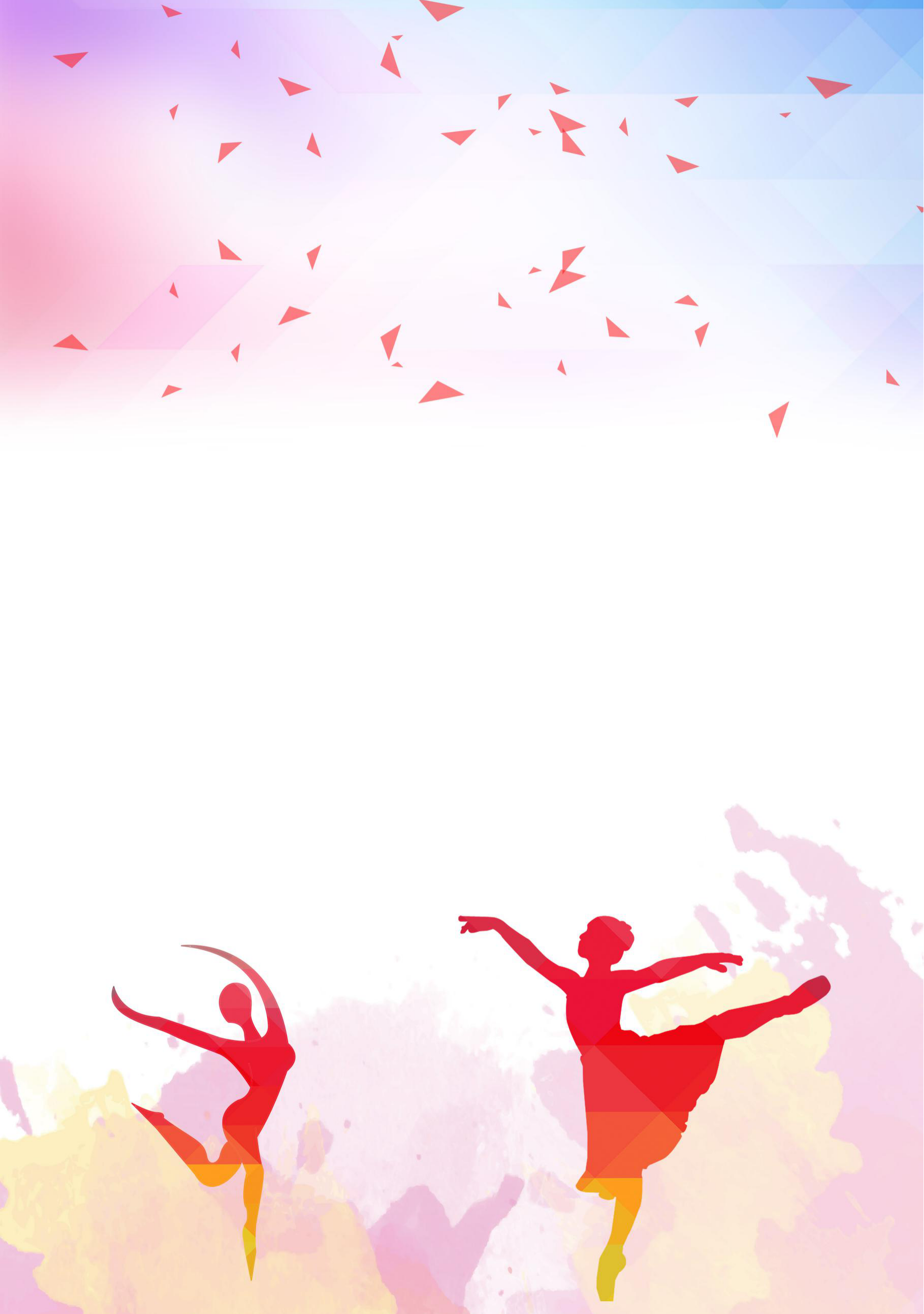 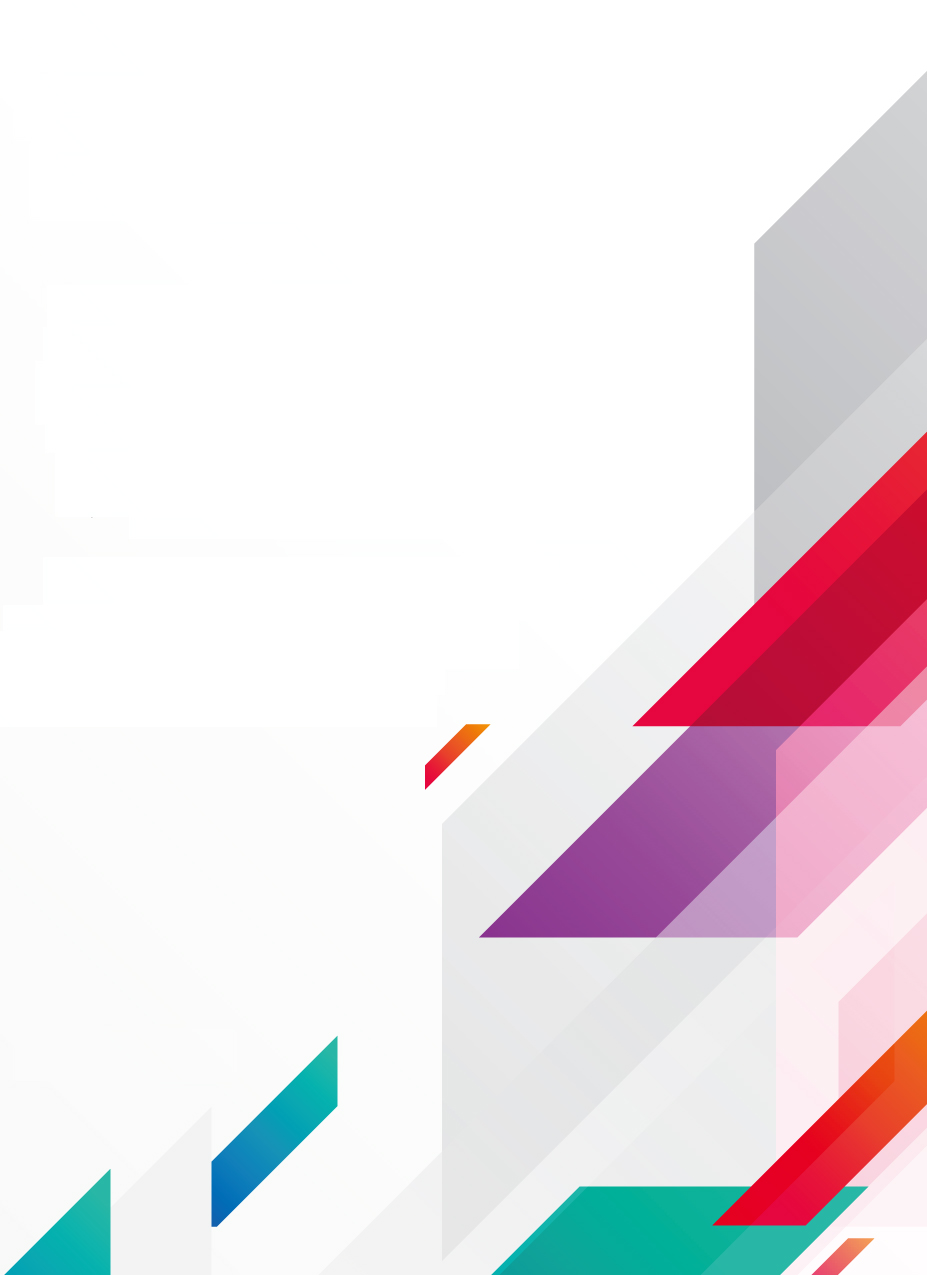 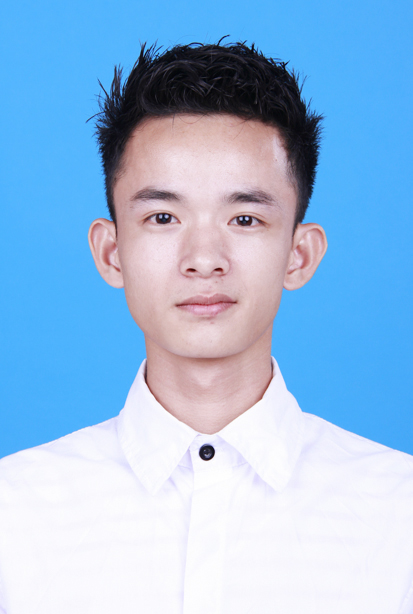 广西民族师范学院2018届毕业生就业推荐表备注：学业成绩请以学校教务处签章的成绩单为准（附背面）。承诺：本人承诺该表所填内容真实、准确。如有不真实、不准确，本人愿意承担由此而产生的后果。毕业生签名（手写）：                 参加广西壮族自治区第十四届少数民族体育运动会文艺演出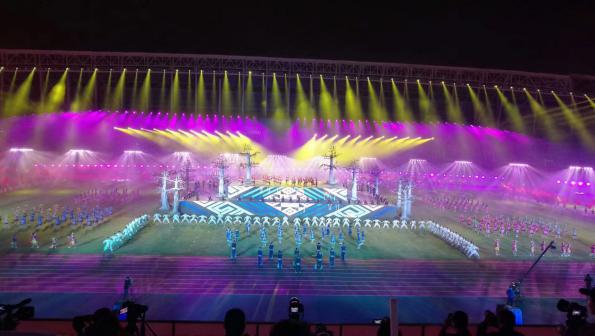 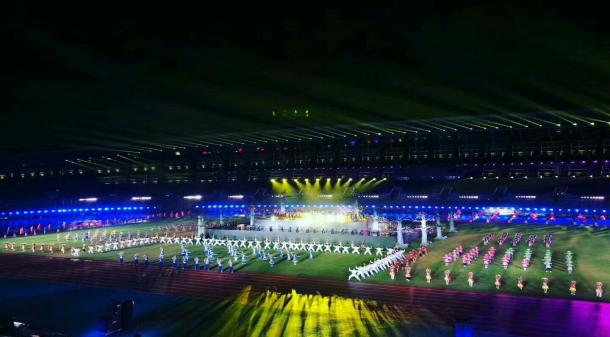 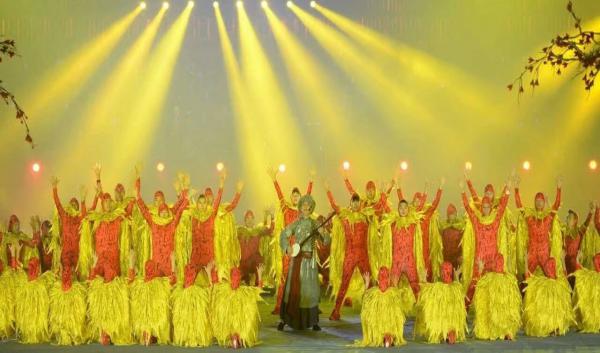 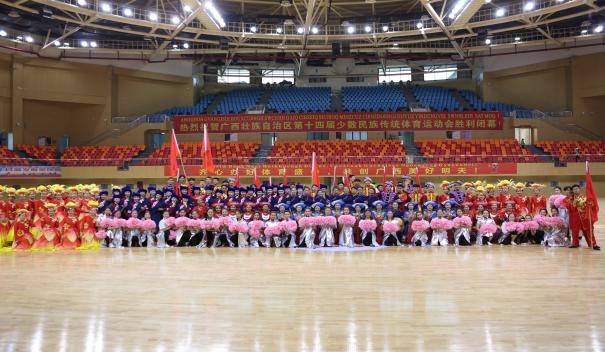 出席音乐学院第二次学生代表大会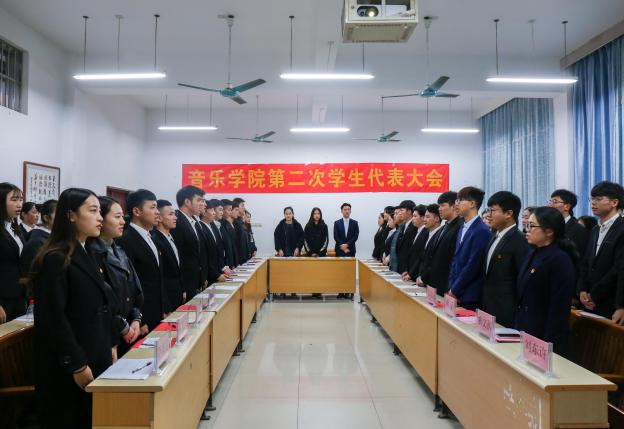 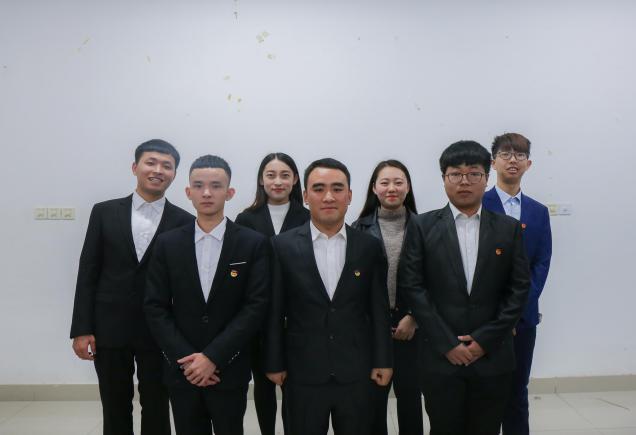 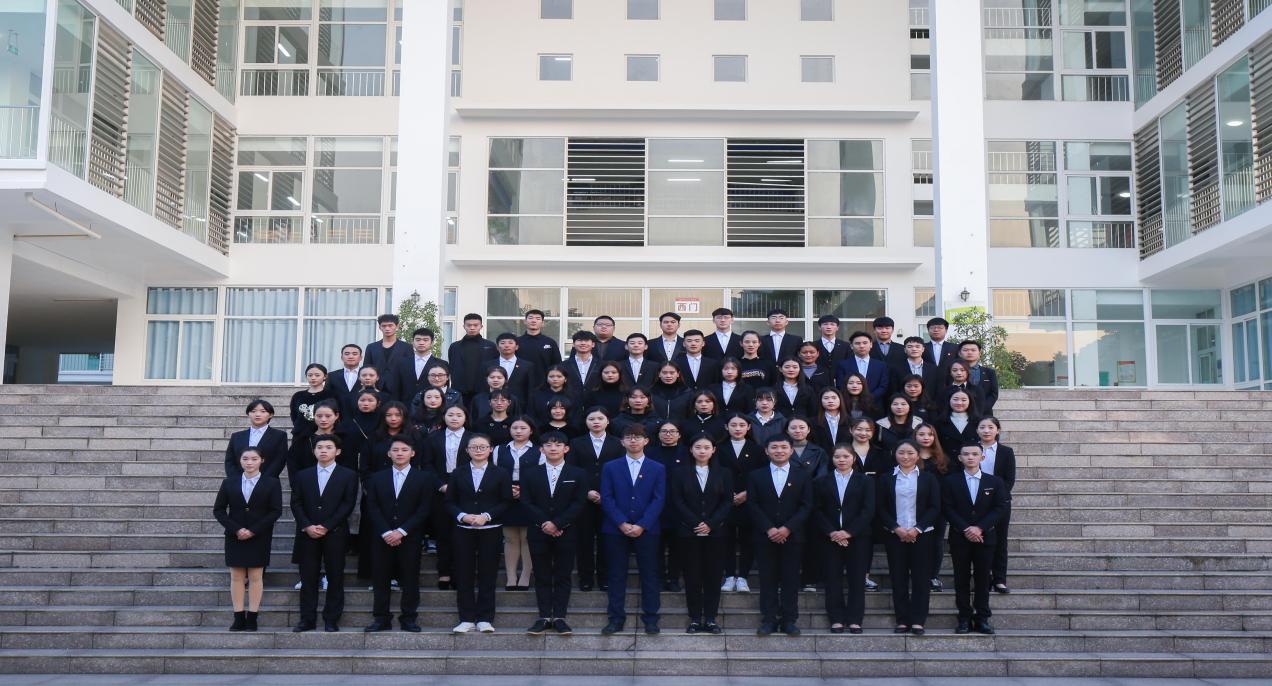 音乐学院第五届团委学生会工作总结暨第六届团委学生会成立大会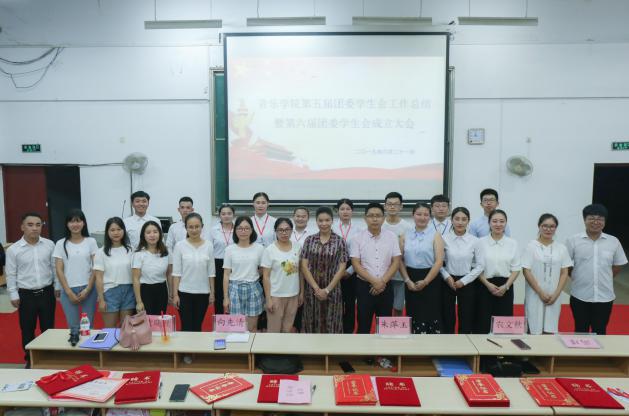 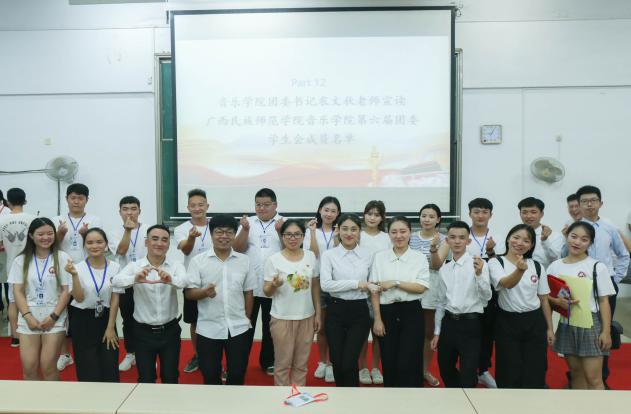 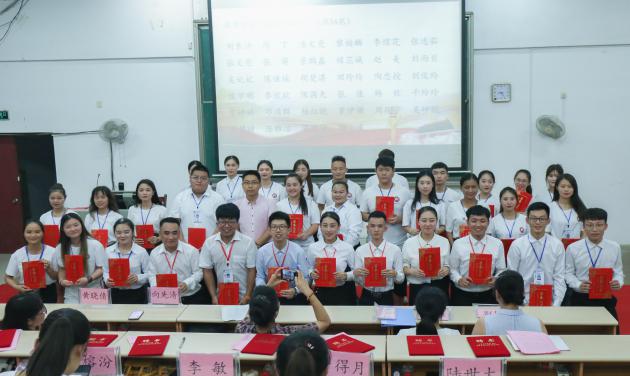 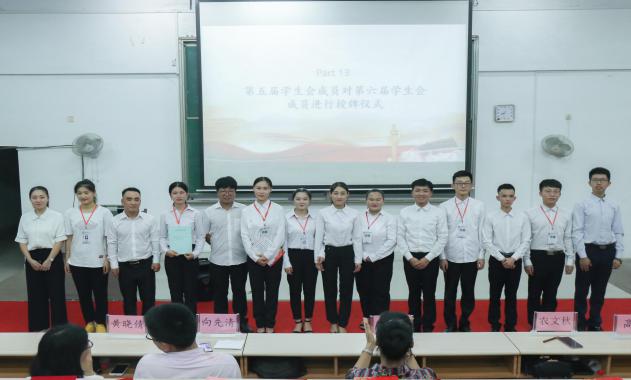 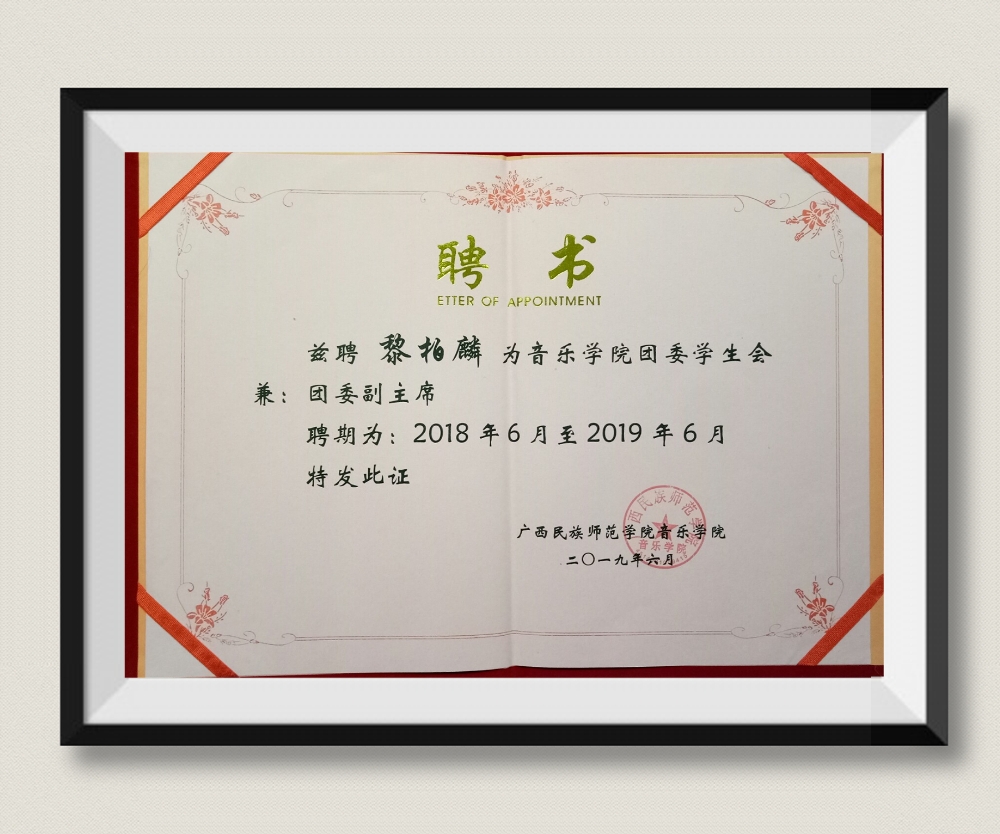 荣誉证书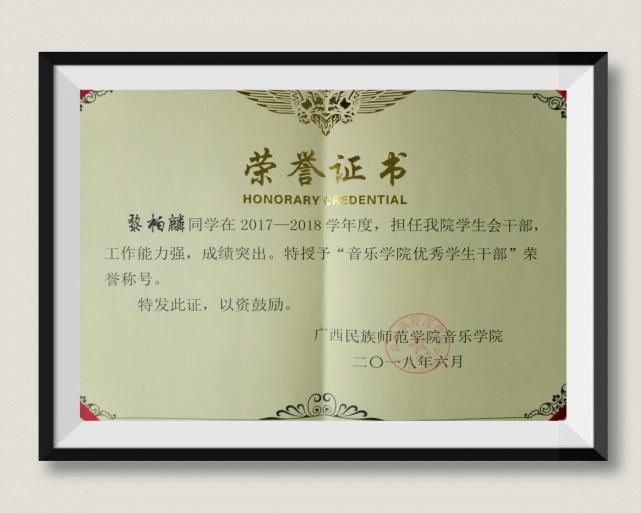 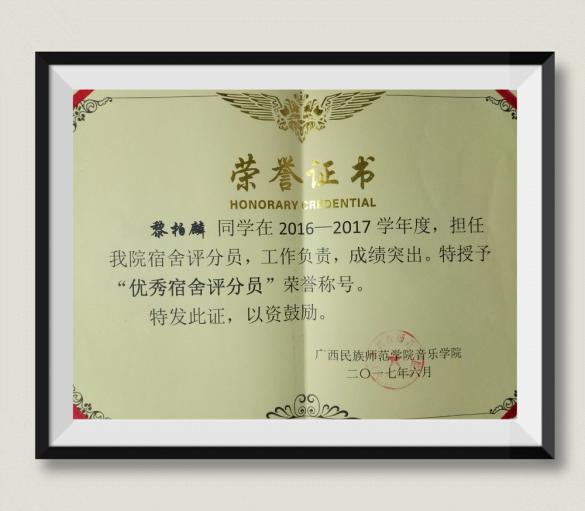 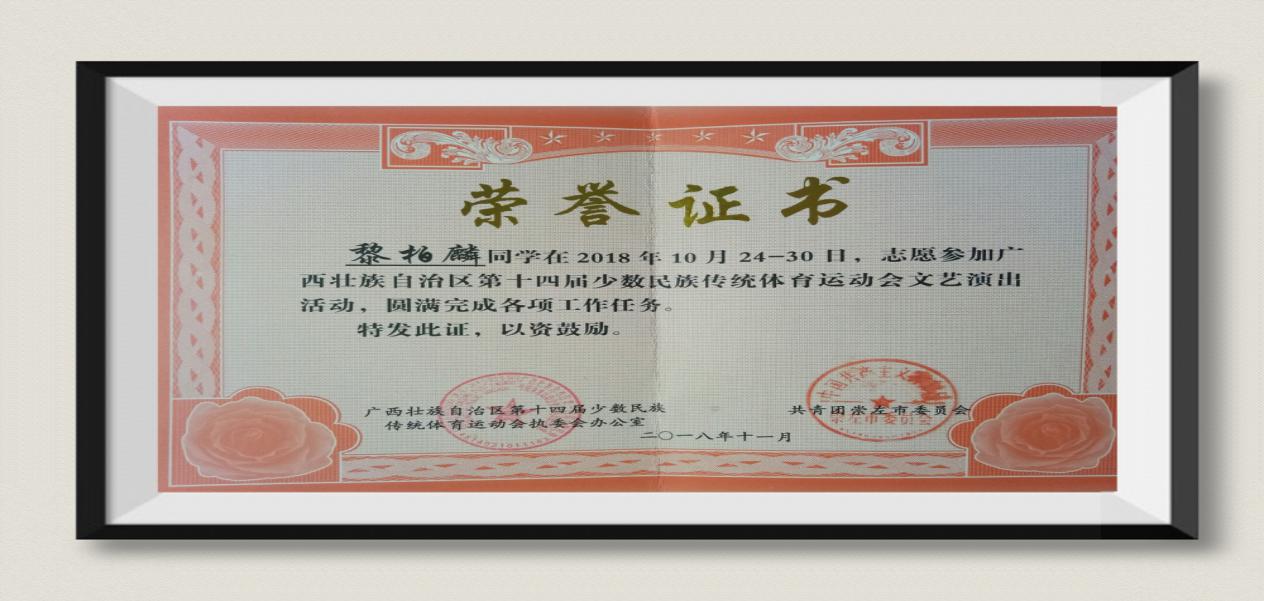 技能证书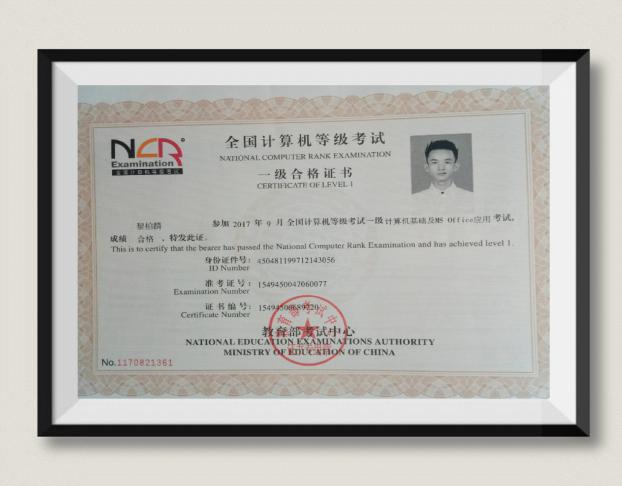 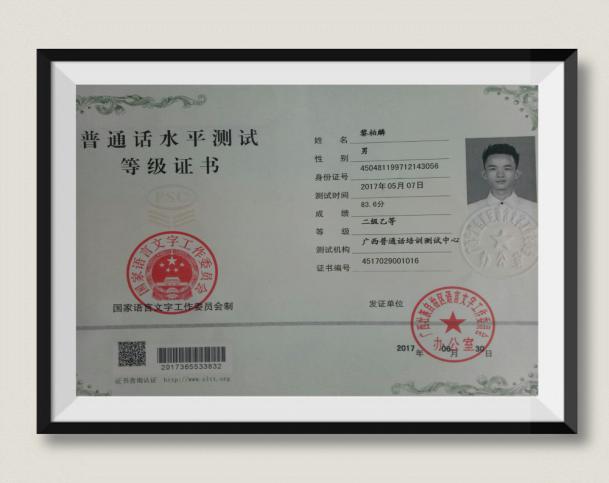 各学期成绩单2018年春季成绩单                       2018年秋季成绩单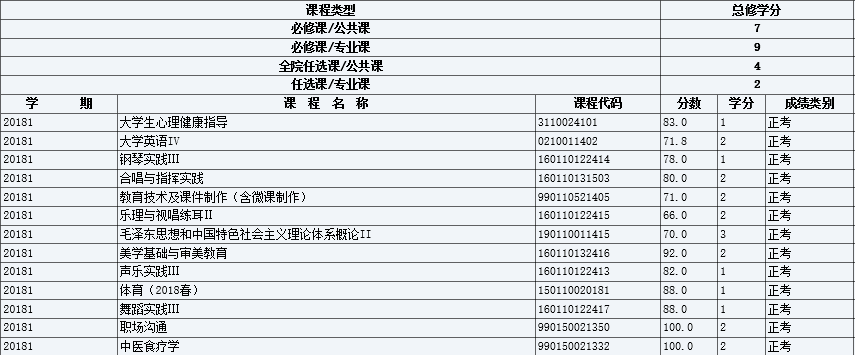 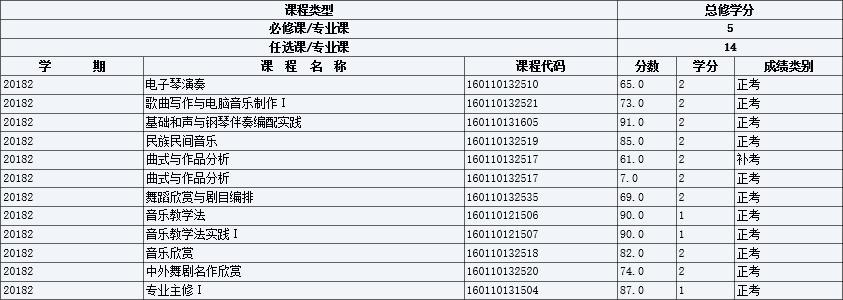 2017年春季成绩单                       2016年秋季成绩单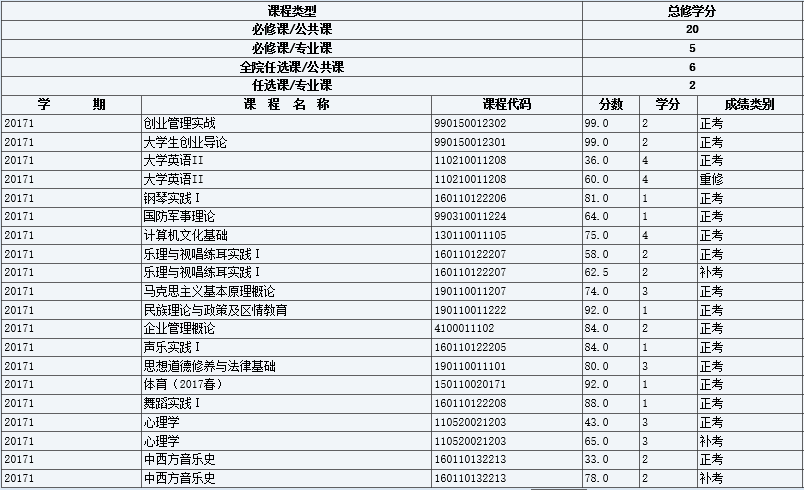 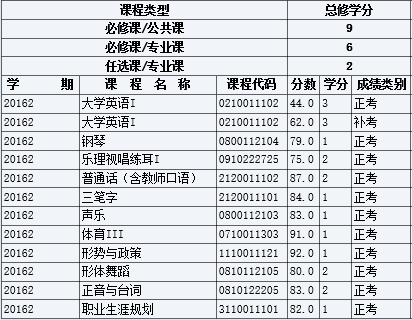 2017年秋季成绩单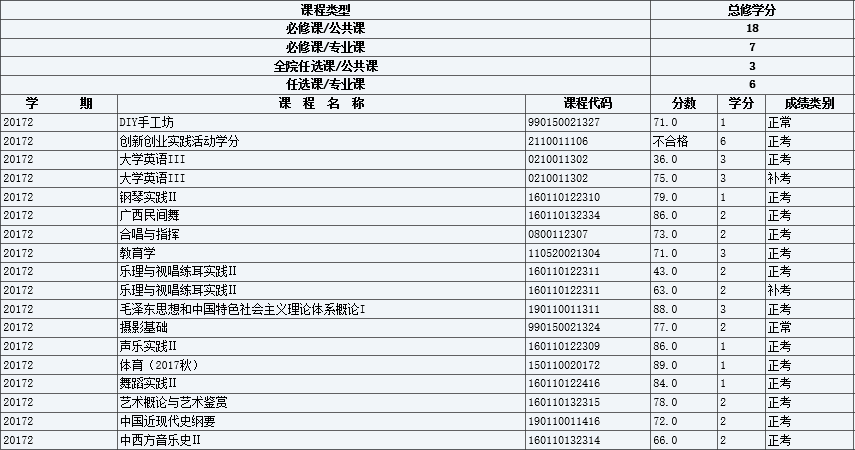 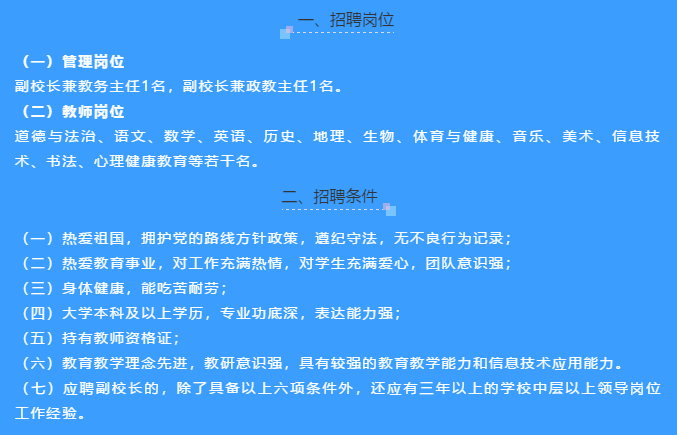 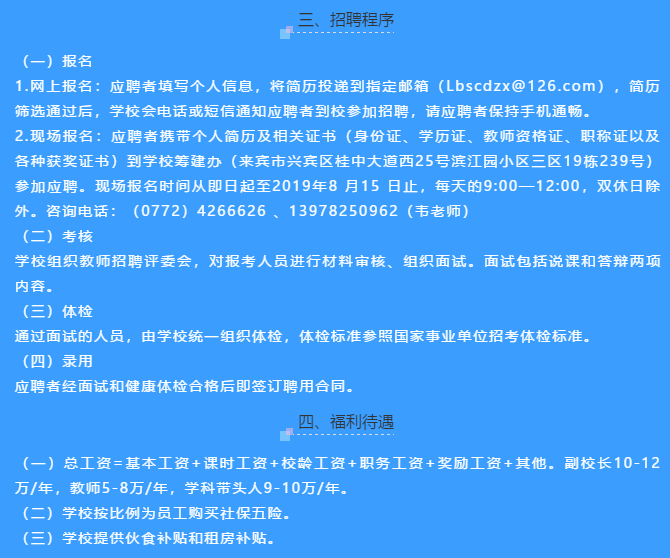 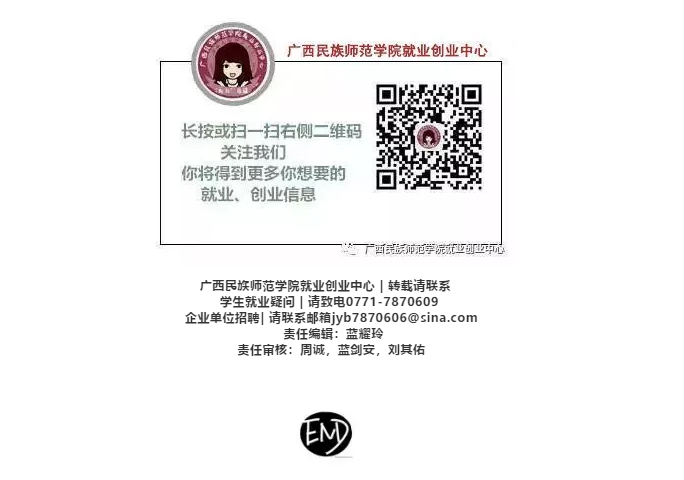 基本情况姓    名黎柏麟性    别男民  族汉基本情况出生年月1997.12政治面貌共青团员籍  贯广西岑溪基本情况在校期间任职情况在校期间任职情况广西民族师范学院音乐学院学生会副主席广西民族师范学院音乐学院学生会副主席广西民族师范学院音乐学院学生会副主席广西民族师范学院音乐学院学生会副主席教育背景专    业音乐学音乐学音乐学毕业年月2020.6教育背景学历、学位本科学历、学士学位本科学历、学士学位本科学历、学士学位外语语种英语教育背景外语水平填写国家外语考试等级及分数填写国家外语考试等级及分数填写国家外语考试等级及分数计算机水平全国计算机一级全国计算机一级专长舞蹈舞蹈舞蹈舞蹈舞蹈舞蹈舞蹈在校期间获得奖励获得优秀学生干部荣誉证书获得优秀班干部荣誉证书获得优秀宿舍评分员荣誉证书获得广西壮族自治区第十四届少数民族传统体育运动会文艺演出荣誉证书获得优秀学生干部荣誉证书获得优秀班干部荣誉证书获得优秀宿舍评分员荣誉证书获得广西壮族自治区第十四届少数民族传统体育运动会文艺演出荣誉证书获得优秀学生干部荣誉证书获得优秀班干部荣誉证书获得优秀宿舍评分员荣誉证书获得广西壮族自治区第十四届少数民族传统体育运动会文艺演出荣誉证书获得优秀学生干部荣誉证书获得优秀班干部荣誉证书获得优秀宿舍评分员荣誉证书获得广西壮族自治区第十四届少数民族传统体育运动会文艺演出荣誉证书获得优秀学生干部荣誉证书获得优秀班干部荣誉证书获得优秀宿舍评分员荣誉证书获得广西壮族自治区第十四届少数民族传统体育运动会文艺演出荣誉证书获得优秀学生干部荣誉证书获得优秀班干部荣誉证书获得优秀宿舍评分员荣誉证书获得广西壮族自治区第十四届少数民族传统体育运动会文艺演出荣誉证书获得优秀学生干部荣誉证书获得优秀班干部荣誉证书获得优秀宿舍评分员荣誉证书获得广西壮族自治区第十四届少数民族传统体育运动会文艺演出荣誉证书在校期间社会实践情况参加广西民族师范学院音乐学院学生会工作参加广西壮族自治区第十四届少数民族传统体育运动会开幕式、闭幕式文艺演出参加“党日+”下乡活动参加广西民族师范学院音乐学院学生会工作参加广西壮族自治区第十四届少数民族传统体育运动会开幕式、闭幕式文艺演出参加“党日+”下乡活动参加广西民族师范学院音乐学院学生会工作参加广西壮族自治区第十四届少数民族传统体育运动会开幕式、闭幕式文艺演出参加“党日+”下乡活动参加广西民族师范学院音乐学院学生会工作参加广西壮族自治区第十四届少数民族传统体育运动会开幕式、闭幕式文艺演出参加“党日+”下乡活动参加广西民族师范学院音乐学院学生会工作参加广西壮族自治区第十四届少数民族传统体育运动会开幕式、闭幕式文艺演出参加“党日+”下乡活动参加广西民族师范学院音乐学院学生会工作参加广西壮族自治区第十四届少数民族传统体育运动会开幕式、闭幕式文艺演出参加“党日+”下乡活动参加广西民族师范学院音乐学院学生会工作参加广西壮族自治区第十四届少数民族传统体育运动会开幕式、闭幕式文艺演出参加“党日+”下乡活动综合素质评价学院盖章：       年     月    日学院盖章：       年     月    日学院盖章：       年     月    日学院盖章：       年     月    日学院盖章：       年     月    日学院盖章：       年     月    日学院盖章：       年     月    日学校推荐意见盖章：     年     月    日盖章：     年     月    日盖章：     年     月    日盖章：     年     月    日盖章：     年     月    日盖章：     年     月    日盖章：     年     月    日联系方式毕业生通讯地址广西省崇左市广西民族师范学院广西省崇左市广西民族师范学院广西省崇左市广西民族师范学院邮 编532200联系方式毕业生电子邮箱1041468975@qq.com1041468975@qq.com1041468975@qq.com电 话15777474201